ผู้เข้าร่วมประชุม1. ชื่อ- สกุล (นาย/นาง/นางสาว)									ตำแหน่ง						หน่วยงาน					โทรศัพท์..................................................................E-mail……………………………………………….………………….2. ชื่อ- สกุล (นาย/นาง/นางสาว)									ตำแหน่ง						หน่วยงาน					โทรศัพท์..................................................................E-mail……………………………………………….………………….หมายเหตุ : กรุณาส่งแบบตอบรับไปที่กองยุทธศาสตร์และแผนงาน สำนักงานปลัดกระทรวงพลังงาน ภายในวันที่ 
3 พฤษภาคม 2566 ผ่านไปรษณีย์อิเล็กทรอนิกส์ provincialplan@energy.go.th  ติดต่อสอบถาม นางสาวลลิตวดี พุ่มบุญฤทธิ์ นักวิเคราะห์นโยบายและแผนปฏิบัติการ 
โทรศัพท์ ๐ 2140 6280 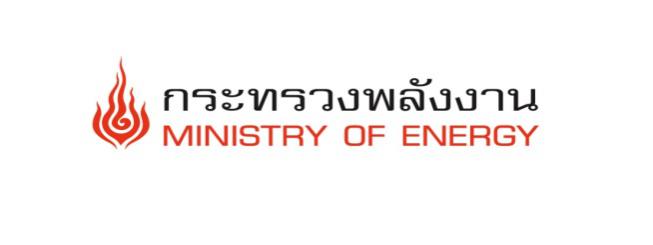 แบบตอบรับเข้าร่วมการประชุมเรื่อง การปรับปรุงประสิทธิภาพการจัดทำแผนปฏิบัติราชการด้านพลังงานระดับจังหวัด ประจำปี พ.ศ. 2566 - 2570 (ฉบับปรับปรุงครั้งที่ 1)วันอังคารที่ 9 พฤษภาคม ๒๕๖6 เวลา 13.30 น. ผ่านระบบประชุมทางไกล (Microsoft Teams)